Hundir la flota   			Barcos: 	1 de 6		1 de 5		1 de 4		1 de 3		2 de 2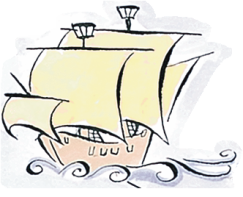 *Hay que conjugar el verbo correctamente cuando adivinas (oral) y cuando escribes el verbo en tu papel (escrito – claro).**Vocabulario para el juego:  AGUA, TOCADO y HUNDIDOHundir la flota   			Barcos: 	1 de 6		1 de 5		1 de 4		1 de 3		2 de 2*Hay que conjugar el verbo correctamente cuando adivinas (oral) y cuando escribes el verbo en tu papel (escrito – claro).**Vocabulario para el juego:  AGUA, TOCADO y HUNDIDOHundir la flota   			Barcos: 	1 de 6		1 de 5		1 de 4		1 de 3		2 de 2*Hay que conjugar el verbo correctamente cuando adivinas (oral) y cuando escribes el verbo en tu papel (escrito – claro).**Vocabulario para el juego:  AGUA, TOCADO y HUNDIDOHundir la flota   			Barcos: 	1 de 6		1 de 5		1 de 4		1 de 3		2 de 2*Hay que conjugar el verbo correctamente cuando adivinas (oral) y cuando escribes el verbo en tu papel (escrito – claro).**Vocabulario para el juego:  AGUA, TOCADO y HUNDIDOHundir la flota   			Barcos: 	1 de 6		1 de 5		1 de 4		1 de 3		2 de 2*Hay que conjugar el verbo correctamente cuando adivinas (oral) y cuando escribes el verbo en tu papel (escrito – claro).**Vocabulario para el juego:  AGUA, TOCADO y HUNDIDOHundir la flota   			Barcos: 	1 de 6		1 de 5		1 de 4		1 de 3		2 de 2*Hay que conjugar el verbo correctamente cuando adivinas (oral) y cuando escribes el verbo en tu papel (escrito – claro).**Vocabulario para el juego:  AGUA, TOCADO y HUNDIDOVestirse(pretérito)Saber(imperfecto)Estar(pretérito)Conducir(imperfecto)Venir(pretérito)Limpiar(imperfecto)Hervir(pretérito)Tocar(imperfecto)Freír(pretérito)YoTúPacoNosotrosUstedesEllasElenaLuis y EvaUstedVestirseSaberEstarConducirVenirLimpiarHervirTocarFreírYoTúPacoNosotrosUstedesEllasElenaLuis y EvaUstedTener TraducirSacarLeerDormirseArreglarIncluirDarPasearYoTúPacoNosotrosUstedesEllasElenaLuis y EvaUstedDecirOírEntregarAveriguarIrPonerseLimpiarQuitarVerYoTúPacoNosotrosUstedesEllasElenaLuis y EvaUstedDecirOírEntregarAveriguarIrPonerseLimpiarQuitarVerYoTúPacoNosotrosUstedesEllasElenaLuis y EvaUstedTenerTraducirSacarLeerDormirseArreglarIncluirDarPasearYoTúPacoNosotrosUstedesEllasElenaLuis y EvaUsted